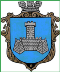 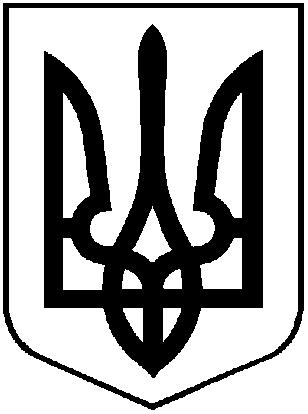 УКРАЇНАХМІЛЬНИЦЬКА МІСЬКА РАДАВІННИЦЬКОЇ ОБЛАСТІВиконавчий комітетР І Ш Е Н Н Я   від  06. 06. 2018 року                                                                  № 217 Про погодження  розміщення будівельних матеріалів на загальноміській території  в місті Хмільнику     Розглянувши заяви  гр. Корнієнко Т.Д.,  гр. Ставського А.С., гр. Нестерчука П.М.,                 гр. Тютюнника В.М., гр. Шайдюка О.Д., гр. Білаш Г.С., гр. Левчик Б.І., гр. Троянчук Л.П., гр. Котик Т.В., гр. Пилявської А.С., гр. Капустинського Я.П., гр. Шатківського О.В., гр. Остапчук Л.П., гр. Хміль Г.Г. та гр. Скіпіна В.С.  відповідно до Закону України «Про благоустрій населених пунктів», пункту 5.3.6 «Правил благоустрою території міста Хмільника»,  затверджених  рішенням  45 сесії 5 скликання  від 26.02.2009р., керуючись ст. 30, 59 Закону України «Про місцеве самоврядування в Україні», виконком міської радиВ И Р І Ш И В :Погодити громадянам  Корнієнко Т.Д. (вул. Б.Хмельницького, 7), Ставському А.С. (вул. Ринкова, 17), Нестерчук П.М. (вул. Старосидориська, 50), Тютюннику В.М. (вул. Ринкова, 15), Шайдюку О.Д. (вул. Монастирська, 41), Білаш Г.С. (вул. М.Вербицького, 28), Левчику Б.І. (вул. Новоміська, 13/1), Троянчук Л.П. (вул. Комарова, 3), Котик Т.В. (2 пров. Чайковського, 4/2), Пилявській А.С. (вул. Калинова, 11), Капустинському Я.П. (вул. Маліновського, 36), Шатківському О.В. (вул. Меморіальна, 5/1), Остапчук Л.П. (вул. М.Вербицького, 30), Хміль Г.Г. (пров. Гайдамацький, 6) та Скіпіну В.С. (вул. Меморіальна, 30/2) тимчасове розміщення на загальноміській території у місті Хмільнику будівельних матеріалів строком до 31.08.2018 року.Попередити Корнієнко Т.Д., Ставського А.С., Нестерчука П.М.,  Тютюнника В.М., Шайдюка О.Д., Білаш Г.С., Левчика Б.І., Троянчук Л.П., Котик Т.В., Пилявську А.С., Капустинського Я.П., Шатківського О.В., Остапчук Л.П., Хміль Г.Г. та Скіпіна В.С. про забезпечення дотримання вимог Правил благоустрою території міста Хмільника.Контроль за виконанням цього рішення покласти на заступника міського голови з питань діяльності виконавчих органів міської ради Загіку В.М.В.о. міського голови,секретар міської ради                                                 П.В. Крепкий